В ногу со временем: практические инструменты коучинга в контексте требований ФГОСТо, что вы получаете, достигая своих целей, не так важно, как то, кем вы становитесь, достигая своих целей. Зиг Зиглар                                                                                    Одним из главных качеств успешности человека в жизни является его целеустремленность. В требованиях к подготовке обучающихся, выдвигаемых ФГОС, сформулированы метапредметные результаты, среди которых обозначены «умения самостоятельно определять цели деятельности и составлять планы деятельности; самостоятельно осуществлять, контролировать и корректировать деятельность; использовать все возможные ресурсы для достижения поставленных целей и реализации планов деятельности; выбирать успешные стратегии в различных ситуациях».В последнее время в методической литературе, в сети Интернет появляется все больше информации о применении коучингового подхода, как образовательной технологии.  Для реализации этих требований стандарта коучинг является наилучшим инструментом. Появление коучинга связывают с именем профессора Гарвардского университета и спортсмена Тимоти Гэлвей. Он определил коучинг как «технологию раскрытия потенциала человека с целью максимального повышения его эффективности». Модель процесса коучинга представлена следующими этапами: 1. Постановка цели и осознание её реальности. 2. Анализ необходимых составляющих успеха. 3. Анализ имеющихся возможностей. 4. Определение путей достижения цели, выбор стратегии. 5. Мониторинг достижения цели и анализ результатов [2].Этапы коучинга совпадают с этапами структуры урока, поэтому инструментарий коучинга и применяемые в нем техники широко можно использовать в учебно-воспитательном процессе. По мнению Н.А. Зыряновой, цель коучинга в обучении - помогать учащимся активно и сознательно учиться, поддерживать их намерение самостоятельно приобретать знания, использовать свой потенциал, развивать навыки, лучше выполнять свои учебные обязанности и в результате - достигать желаемых результатов [1]. Практические инструменты коучинга  по выбору учителя, возможно, применять в индивидуальной  и групповой работе на уроке и внеурочной деятельности. В качестве  примера мы приведем следующие коуч-техники:Колесо баланса (развития); Шкалирование как инструмент самооценки и развития;Вопросы, расширяющие рамки привычного мышления;Линия времени как инструмент планирования; Коуч-сессия и др. [5].                        В старшей школе, при обучении профильных предметов, мы широко применяем такие инструменты коучинга, как «Колесо развития», «Линия времени». В профиле 5-10 человек, с которыми учитель индивидуально простраивает траекторию учебной деятельности для достижения их личной цели, опираясь на самооценку старшеклассника. «Колесо развития» мы составляем по каждому умению из спецификации к ЕГЭ по предмету, результатам  промежуточного мониторинга. Количество секторов выбираем произвольно. Это может быть число вопросов части B или C, число вопросов темы курса и др. 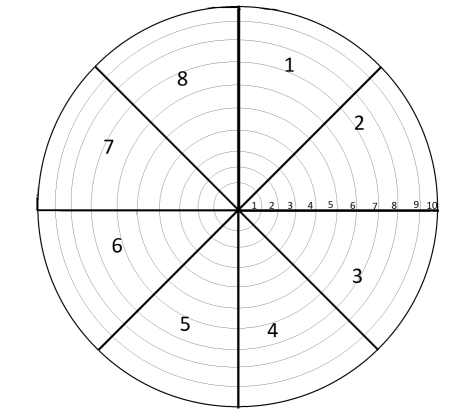           Рис. 1. Колесо развития: вопросы повышенного уровня ЕГЭ по химии	 	При этом цифра  «10» означает уверенное владение данным умением, а цифра «1» - только знание о его существовании (см. рис.1). На нашем примере в «Колесе развития» изображены восемь разделов, в которые вошли вопросы повышенного уровня ЕГЭ по химии: 1. Электроотрицательность. Степень окисления и валентность химических элементов. Реакции окислительно-восстановительные. Коррозия металлов и способы защиты от нее; 2. Электролиз расплавов и растворов (солей, щелочей, кислот);3. Гидролиз солей. Среда водных растворов: кислая, нейтральная, щелочная;4. Обратимые и необратимые химические реакции. Химическое равновесие и его смещение под действием различных факторов;5. Характерные химические свойства неорганических веществ и их классификация (металлы, неметаллы, оксиды, основания, кислоты, соли);6. Качественные реакции на неорганические и органические вещества;7. Характерные химические свойства углеводородов, их классификация и номенклатура. Ионный и радикальный механизмы реакций;8. Характерные химические свойства кислородсодержащих углеводородов, их классификация и номенклатура. 	При этом работа с этим инструментом позволяет четко спланировать действия по ликвидации пробелов в знаниях старшеклассников.  	При планировании достижения результатов удобно воспользоваться следующим инструментом коучинга «Линия времени». Естественно, для каждого человека эта линия будет индивидуальной, в зависимости от способностей, мотивации, возможности дополнительного обучения, объема информации.  «Линию времени» можно составить ребенку самостоятельно или совместно с учителем [3].	Коучинг реален только в тех случаях, когда человек осознает личностные потребности поставленных целей. Задача учителя – коуча направить его к этому осознанию. Как пишут Э. Парслоу и М. Рэй, «вы не можете никого ничему научить, прежде чем человек сам этого не захочет; вы можете привести лошадь на водопой, но не в ваших силах заставить ее пить!» [2].	 Коуч-сессия проводится с использованием Skype. Общение со старшеклассниками  происходит чаще всего в домашних условиях. Для этого необходимо иметь: Интернет, микрофон, наушники и программа Skype. Сессия может проходить в формате видео-, аудио-звонка, или чата. В течение 20 минут мы обсуждаем вопросы, которые вызывают у ребят затруднения при подготовке к предмету (особенно для тех, кто по уважительной причине отсутствовал). Понимание материала, систематичность выполнения домашнего задания, объяснение  сложных вопросов друг другу, планирование дальнейшей работы – вот лишь несколько положительных результатов коуч-сессии.  	Инструменты коучинга вырабатывают высокую ответственность и дисциплинированность ребенка, поставившего перед собой цель. На уроках в основной и старшей школе на этапе формирования ожиданий мы используем такие техники, как «Лист ожиданий», «Шкала развития». С этими техниками мы познакомились на страницах в сообществе Н. Гульчевской «Коучинг в образовании» [4]. Например, в начале занятия учитель на чистом листе записывает предложения детей, которые они ожидают.  В конце занятия обучающиеся отмечают те ожидания, которые реализовались и анализируют причины нереализовавшихся предложений, определяют пути исполнения всех желаний. 	Именно практические инструменты коучинга позволяют учителю эффективно работать над формированием метапредметных результатов, которые направлены на развитие личности подрастающего поколения. У кого нет цели, тот не находит радости в жизни. Это еще подметил русский педагог К.Д. Ушинский: «Цель в жизни является сердцевиной человеческого достоинства и человеческого счастья».Библиографический списокЗырянова Н.М. Коучинг в обучении подростков // Вестник практической психологии образования. – 2004. – №1. – С. 46–49.Парслоу Э., Рэй М. Коучинг в обучении: практические методы и техники. – СПб.: Питер, 2003. – 204 с. http:// www.erickson.ruhttp:// www. gulchevskaya.ruhttp://aziomacoach.by/wp-content/uploads/2013/03/coaching_pyrkov.pdf